	bildung-tirol.gv.at
Heiliggeiststraße 7
6020 Innsbruck
office@bildung-tirol.gv.at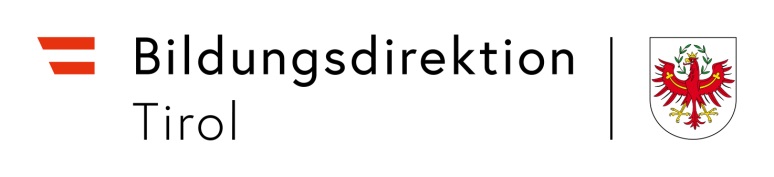 Externe Lehrkraft in der Übergangsstufe für Flüchtlinge(nur Bundeslehrpersonen)Beginn der Lehrtätigkeit (1. Stunde): 	     	
	(bitte genaues Datum: z.B. 06.11.2017)	Ende der Lehrtätigkeit: 	     	1. Unterrichtsgegenstand:	     	2. Unterrichtsgegenstand:	     	Anzahl geplante Wochenstunden:	     	Persönliche Daten der externen Lehrkraft:Titel, vollständiger Name:	     	SVNr.:	     		Geburtsdatum:	     	Telefonnummer:	     	E-Mail-Adresse:	     	Familienstand:	  ledig	  verheiratet 	  geschieden	  verwitwetGeschlecht:	  weiblich 	  männlichAdresse:	     	in Österreich steuerpflichtig:		nein (Ansässigkeitsbestätigung des Finanzamtes vorlegen)
		jaBundesbedienstete/r		nein (Formular Gehaltskontobestätigung im Original verpflichtend beilegen)		ja -	Dienststelle:	     		SAP-Nummer:	     		Ort, Datum		Unterschrift der externen LehrkraftName: 	     	Adresse: 	     	Telefon-Nummer:	     	dienstliche E-Mail-Adresse:	     	Bund: SV-Nummer:	     	Schule: 	     	Eingangsstempel der Bildungsdirektion